Карточка №1.Установите соответствие: картинка - условный знак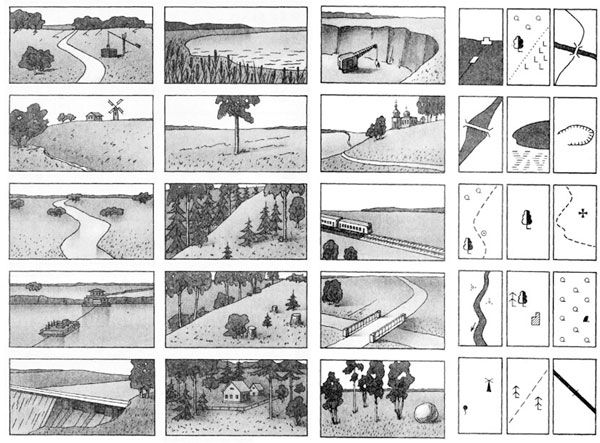 Карточка № 2.По данным географическим координатам найти города мира.53 с. ш. 14 в. д.63 с. ш. 130 в. д.3)20 с. ш. 100 з. д.4)16 ю. ш 47 з. д.5)48 с. ш. 2 в. д.6)60 с. ш. 30 в. д.Карточка № 3.Соотнесите портреты великих путешественников с краткой характеристикойА. Б.  В.  Г. 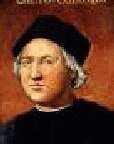 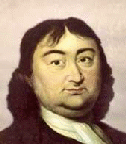 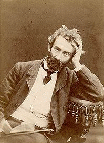 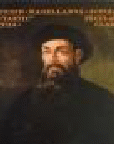 1.Он родился в Португалии и принадлежал к старинному беднейшему дворянскому роду. Был пажом у королевы Леоноры. 5 кораблей под его командованием отправились в путешествие. Плавание было необычайно трудным. Все было: сильный шторм, тропическая жара, голод, болезни. Обратно в Испанию возвратился только 1 корабль. А из экипажа в 265 человек на родину вернулись 18 моряков. Сам мореплаватель погиб на одном из островов в схватке с аборигенами. Они совершили великое географическое открытие. Кто был этот отважный мореплаватель?2. Биография его жизни во многом загадочна и трагична.До конца своих дней он не знал о значении слова подвига и был убеждён , что открыл морской путь в Азию за который ему дал звание ,,Адмирал моря- океана!Ни он сам , ни его современники так и не могли оценить значение и величину его подвига.Он умер страдая от одиночества , несчастьяО ком идёт речь?3. Это известный русский путешественник , которого всегда отличало человеческое обращение ,,С чернокожими дикарями» , в которых он прежде всего видел людей.Долг цивилизованного человека по его мнению , заключался в том , чтобы не допуская насилия, помочь отсталым народам на более высокую ступень культуры. Наиболееизвестно его путешествия на один крупнейших островов мира, на берегу которого онпровёл в общей сложности около 20 лет, ведя антропологические и этнографические наблюдения. Память о человеке жива среди их потомков до сих пор !КТО ОН?4.Хотя он был иностранцем по происхождению, но по праву считался одним изкрупнейших русских деятелей, он проработал в России 37 лет. Он был мореплавателем, адмиралом русского флота, участвовал во многих петровских походах. Его исследования имели огромное значение для России. Наиболее важное путешествие – это, Первая Камчатская экспедиция и Великая Северная экспедиция. Его имя неоднократно запечатлено на карте. Некоторые из них –это море и пролив, названные в его честь. Кто он?Карточка №4.Соотнеси портреты великих путешественников с географическими объектами, названными в их честь.Море БеллинсгаузенаПролив ДрейкаМыс ДежнёваБерингов проливХребет Пржевальского (Да-Дань-Шань)Магелланов проливКолумбияА.  Б.  В.  Г.  Д.  Е.  Д.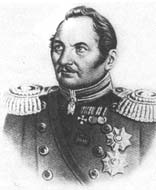 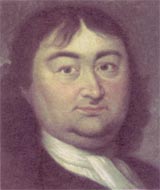 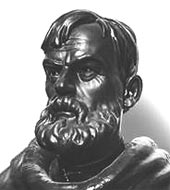 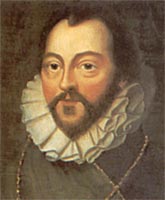 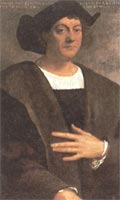 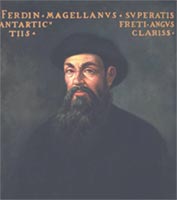 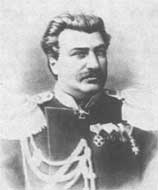 Карточка № 5.Установи соответствие между названием науки и областью ее изучения:Исследует воды сушиИзучает неровности поверхности ЗемлиПредсказывает последствия воздействия человека на природуИсследует льдыА)Гидрология , Б)геоморфология, В) гляциология, Г)геоэкология